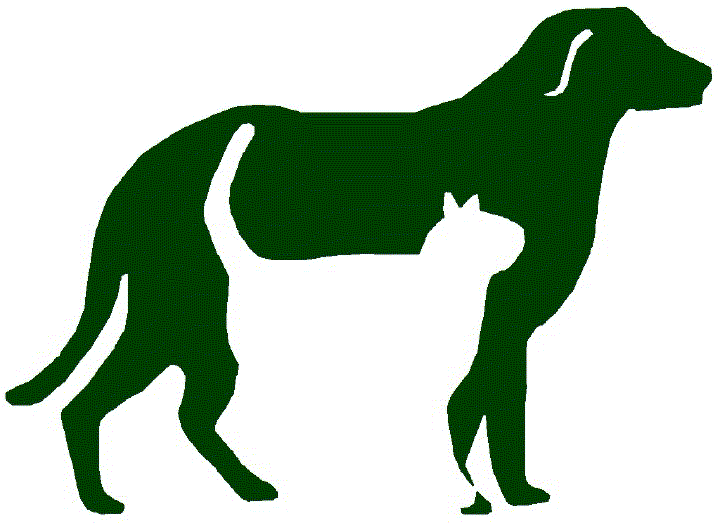 2510 S. Elm Greenville, IL 62246       618-664-4068Dog Name or Description of dog you are interested in adopting: ______________________Date:  _____________                        This adoption profile will help determine if the adoption is in the best interest of the pet and the adopter.  All applications are subject to approval by Bond County Humane Society.  Please note adoption fees are non-refundable unless approved by a BCHS Officer. The minimum age for adopters is 21 years of age.Name: _________________________    Address:  ____________________________________                                                                                                                City/State/Zip:		Phone: Home: ___________   Work: _____________               Email:  _________________________    Date of birth:   _______________________________Occupation:  _____________________    Do you rent or own?	____Single Family, Apt, Condo, Townhouse, Mobile Home, Military Housing?If you rent, please provide your Landlord’s name & number: ______________________________How long have you lived at your residence?  __________________________________________    If less than 1 year, please state how long at previous address:  ___________________________                                      How many adults in household? ____ How many children? ___ Children ages & gender: _______                     Is this pet for you and your immediate family living in the same household? _________________Do any family members suffer from allergies?  ____ If yes, please describe __________________How would you describe your family’s lifestyle?  Very Active   Moderately Active   Slightly ActiveAre all family members in agreement about adopting a pet?  ______________________________                                               Who will be the primary caregiver for the pet?  _________________________________________Do you currently have any pets?	_____ If yes, please list below. Please list all the animals you have owned in the past 5 years, including deceased, lost, or re-homed:Do you have a regular Veterinarian?  _____NOTE:  If you currently own a pet or have owned one in the last 5 years, a veterinarian reference is required to process your application.  If a vet reference is not supplied, please explain.Name: __________________________    Address:  ____________________________________Phone:  _________________________    How long have you been with this vet?  ____________The reason I cannot supply a vet reference is:  ______________________________________  Do we have permission to contact the veterinarian identified to obtain your current or past animal(s) vaccination, flea and heartworm prevention history?  _____   If no, your application for adoption cannot be processed.                                                           Have you owned a pet longer than 5 years ago? ____  If yes, please describe your previous experience. ____________________________________________________________________Why do you want to adopt a dog?  __________________________________________________How long has it been since you’ve had a puppy?  _______________________________________What would you do if this dog(s) doesn’t get along with your current pets?  __________________On average how many hours will the dog(s) spend alone each day?     0-2     3-5     6-8     9+Where will the dog(s) be kept when you are not home?   Outside / Crate / Free Roam / OtherWhere will the dog(s) be housed?  Basement / Outdoor kennel / Garage / House / Tie Out / Fenced yard / Other: _________________What type of sleeping arrangements will you provide for your dog(s)?  Bed / Crate / Other ______Do you plan to crate your new dog? _____________________Do you have a fenced in yard?  ______ Height/Style: ______________ If yard is not fenced, how will you handle the dog’s exercise and toilet duties? _____________________________________Have you ever participated in Obedience training classes?  Yes   No   Please describe your experience with training and behavior programs: _______________________________________If adopting a dog, will you enroll the dog in obedience classes?  Yes   No    If no, please explain why:________________________________________________________________________________Do you have the time, patience, love, and ability to exercise a dog? _________________________How will you correct or reprimand your dog?    Physical / Verbal / Other What traits are you looking for in a dog (age, gender, temperament)? ________________________What type of activities would you like to do with the dog? __________________________________What reasons would cause you to not be able to keep the dog?  ________________________________________________________________________________PLEASE PROVIDE A NON-FAMILY REFERENCEName:  ____________________________  Address: _____________________________________                                                          Home Phone:  _______________  Work Phone:  ________________ Relationship:  _____________Do we have permission to contact the reference provided?  _____   If no, your application for adoption cannot be processed.    Do you agree to license this pet and give it regular health care for the life of the pet?  ___________Do you agree to contact Bond County Humane Society if you decide not to keep this pet for any reason?  __________Would you be willing to allow someone designated by BCHS to visit your home by appointment?  If no, please explain: ________________________________________________________________Do you agree to abide by all applicable state, county, and municipal laws applicable to animals and their care? ____________ Have you applied with any other shelter or rescue within the past year? _________ If so, what was the result? ________________________________________________________________________________The information on this application will be kept confidential.  I certify that all the information provided above is complete and correct to the best of my knowledge. ____________________________________     ___________________________________                                                                                                                                                                                   Signature                                                           Date----------------------------------------------------------------------------------------------------------------For BCHS Use OnlyVet Check:  _________________  Date:  _________    Notes: _________________________Landlord Check:  _____________  Date:  _________    Notes: _________________________Reference Check:  ____________  Date:  _________    Notes:_________________________Name/AgeBreedGender/AlteredDo you still own?If you no longer own the animal where are they now?  Please explain in detail.Provide description of pet’s temperament.  